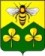 АДМИНИСТРАЦИЯ
 САНДОВСКОГО РАЙОНАТверская областьРАСПОРЯЖЕНИЕ10.02.2020                                           п. Сандово                                            № 31- РО рассмотрении документов,поданных на участие в конкурсе по отбору администратора ярмаркиНа основании Постановления Правительства Тверской области от 1 октября 2013г. N464-пп «О Порядке организации ярмарок и продажи товаров (выполнения работ, оказания услуг) на них на территории Тверской области»:1. Признать заявку №1 от 07.02.2020 года на участие в конкурсе по отбору администратора ярмарки на территории п.Сандово (тип ярмарки: универсальная, места расположения ярмарочных территорий: Тверская обл., Сандовский район, п.Сандово, ул.Рудакова, асфальтированная площадка общей площадью 2949 м2, кадастровый номер 69:28:0070139:195; Тверская обл., Сандовский район, п.Сандово, пересечение ул.Советская, Лесная, песчано-гравийная площадка общей площадью 750 м2), поданную МУП «Фонд имущества» (ОГРН 1096906000795, ИНН 6938002699), и приложенные к ней документы, соответствующими требованиям Порядка конкурсного отбора администратора ярмарки.2. Признать участника (МУП «Фонд имущества, ОГРН 1096906000795, ИНН 6938002699), подавшего единственную заявку на участие в конкурсе по отбору администратора ярмарки на территории п.Сандово (тип ярмарки: универсальная, места расположения ярмарочных территорий: Тверская обл., Сандовский район, п.Сандово, ул.Рудакова, асфальтированная площадка общей площадью 2949м2, кадастровый номер 69:28:0070139:195; Тверская обл., Сандовский район, п.Сандово, пересечение ул.Советская, Лесная, песчано-гравийная площадка общей площадью 750м2), соответствующим требованиям Порядка конкурсного отбора администратора ярмарки, единственным участником конкурса.3. Отделу экономики администрации Сандовского района передать участнику конкурса договор на предоставление права исполнять обязанности администратора ярмарки в срок, определенный Порядком конкурсного отбора администратора ярмарки.Глава Сандовского района		            			О.Н.Грязнов